Objectives:  Pursuing a Medical practitioner position in a reputed hospital where I can apply my accumulative skill, knowledge and experience to serve patients from different range of cultural backgrounds. I am committed to pursuing a role in which I can help people maintain their health and quality of life. Date of birth            3rd of January 1985.Place of birth            United Arab Emirates.Nationality                Sudanese Sex                              Female Marital status           Single.


* General practitioner:  (Feb-2013 to April-2015) 
1-  El MEK Nimir university hospital:(20/2/2013-1/4/2015)  • Internal medicine department 20/2/2013 -1/7/2014    • Cardiac care unit (CCU) 1/7/2014 -1/4/2015Duties & responsibilities:Attending rounds  Attending referral clinics  Attending  to duties Attending & preparing seminarsECG interpretation and management accordingly.Attending and assisting in cardiac catheterization procedures.   2- Shendi military hospital (1/7/2013 – 1/5/2014)     General practitioner in out-patient clinics. *House officer shifts:   (Dec-2011 to  Dec-2012)       1. Ahmed Gasim teaching hospital-pediatrics department (Dec 2011 – march 2012)       2. El Mek Nimir university hospital-surgery department (March 2012- June 2012)       3. Ribat university hospital –medicine department (June 2012-sept 2012)                                                                             4. Alamal National hospital obstetrics and gynaecology department (sept 2012-dec 2012) Duties & responsibilities:Attending rounds  Attending refer clinics  Attending duties Attending & preparing seminarsDiagnose and treat emergencies Admitting and  clerking patients Passed DHA licensing exam July-2015 .Passed Sudan medical council licensing examination on Feb-2013Bachelor of medicine and surgery  Shendi university ,Faculty of Medicine and Health sciences 2004-20111-  SH.M.S.A (Shendi Medical Student Association) a part of I.F.M.S.A (International Federation of Medical Student Association) as deputy of standing committee.2- In  conference of surgery 37 in shendi3- Organizing the 2ndICOMS (International Conference Of Medical Students in Sudan) and 6th Scientific meeting for Arab Faculties of medicine in Sudan On October 2009.4- Participated in a workshop on Communication Skills done by Dr.Julie Draper (workshop coordinator) on 3rd November 2009 .5- In family planning training workshop (15-18 December 2012 in Alamal national hospital)Courses:-Basic life support.Rheumatoid arthritis     Ayah Ayoub M.Ali                    final year research,                                                                                                                                         department of community medicineLanguages                                 English (fluent), Arabic (fluent).Personal attributes                 adaptable, hard worker, ability to work under stressful condition,                                                    good communication skill, team player.                                                                                                                                                                       Software applications            windows (XP-Vista), internet, using power point & wordHealth first pharmacy ,Abu Dhabi,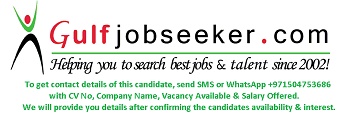     Gulfjobseeker.com CV No: 1520430Personal data Personal careerQalificationParticipationsResearchSkills                                                                                              